Памятка о соблюдении требований пожарной безопасности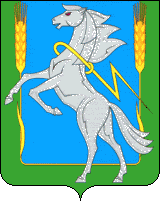 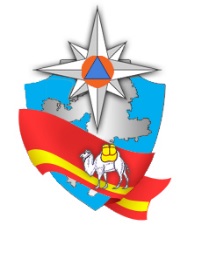 для садоводов в период отопительного сезона. Чтобы избежать пожаров на территории садового участка, выполняйте правила пожарной безопасности:Следите за исправностью электрооборудования и своевременно заменяйте пришедшие в негодность участки электропроводов. Не применяйте самодельные устройства защиты электросети. В местах примыкания сгораемых частей здания (перекрытия, перегородки и т.д.) к печам и дымоходам должна быть устроена несгораемая разделка толщиной не менее . от внутренней поверхности печи и дымохода до сгораемых конструкций.Постоянно следите за состоянием печей и дымоходов и своевременно устраняйте неисправность. В отопительный сезон не менее одного раза в 2 месяца очищайте дымоходы от сажи.Не перегревайте печи и не приставляйте вплотную к ним мебель и другие сгораемые материалы.Не оставляйте без присмотра топящиеся печи, зажженные газовые колонки и кухонные плиты, включенные в электросеть эл. приборы и не поручайте присмотр за ними детям.Не захламляйте чердачные и подвальные помещения сгораемыми материалами и мусором.Не застраивайте, не захламляйте пути подъезда к вашему садовому участку, помните, что пожарный автомобиль имеет большие габариты.При использовании бытовых газовых приборов запрещается:а) эксплуатация бытовых газовых приборов при утечке газа;б) присоединение деталей газовой арматуры с помощью искрообразующего инструмента;в) проверка герметичности соединений с помощью источников открытого пламени, в том числе спичек, зажигалок, свечей.Запрещается хранение баллонов с горючими газами в индивидуальных жилых домах, квартирах и жилых комнатах. Всегда держите наготове средства и инвентарь для тушения огня: емкость с водой, песок, огнетушитель.Установите в своем жилье автономные дымовые пожарные извещатели, они могут спасти Вам и Вашим близким жизнь и имущество!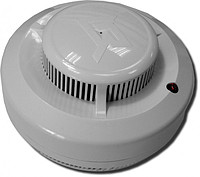 Не бросайте окурки, на территории участка, тушите сигарету только в пепельнице. Не злоупотребляйте спиртным.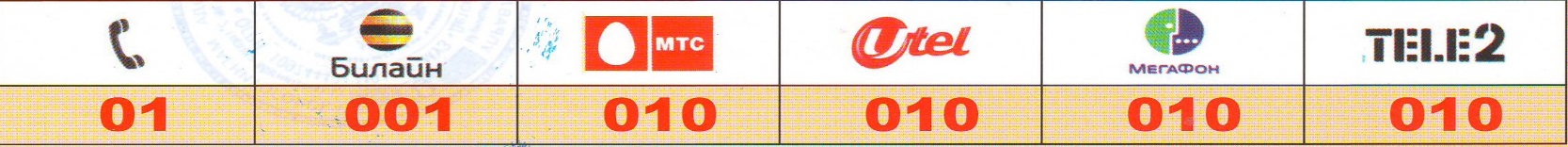 Телефоны для вызова пожарной охраны 112 – Единая дежурно-диспетчерская служба8(35144) 5-16-51; 8(35144) 3-20-29 ПСЧ 61 ФГКУ «3 ОФПС по Челябинской области», с. Долгодеревенское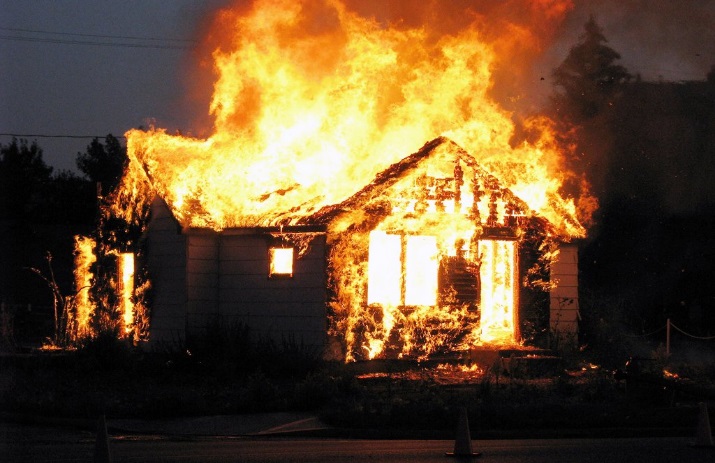 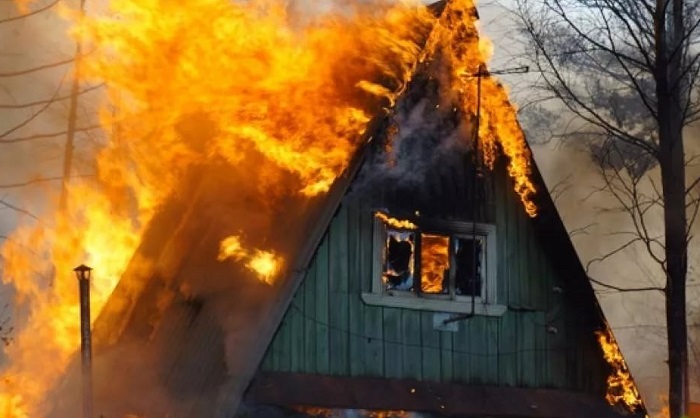 